TRIVIS – SŠV a VOŠ bezpečnosti silniční dopravy Jihlava, s.r.o. Brněnská 68, 586 01 Jihlava, IČO 27 71 12 34, tel./fax: 567 215 764   email: jihlava@trivis.cz, www.trivisjihlava.cz 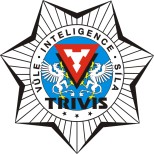 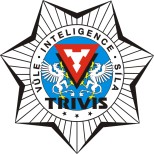 Potvrzení o bezinfekčnosti Potvrzení nesmí být starší než 2 dny a bude odevzdáno vedoucímu kurzu před zahájením akce. Prohlašuji, že   já: ............................................................................. narozená/ý dne: .................................................................... bytem trvale: ........................................................................ nejevím známky akutního onemocnění (například horečka nebo průjem). Není mi též známo, že bych přišla/el v posledních 14 kalendářních dnech před odjezdem na praxi konanou v místě „Táborové zařízení DDM Jihlava – Hájenka“ do styku s fyzickou osobou nemocnou infekčním onemocněním nebo podezřelou z nákazy ani mně není nařízeno karanténní opatření.  Jsem si vědom(a) právních následků, které by mne postihly, kdyby toto prohlášení nebylo pravdivé. V ....................................... Dne ................................... ………………………………………                                                                                                      Jméno a podpis účastníka Telefonické spojení na rodiče pro případný kontakt v době konání akce: ……………………... 